от «____» ____________ 20___ года № ________г.Горно-АлтайскО внесении изменений в Положение об оплате труда работников Муниципального бюджетного учреждения «Городское хозяйство и лесничество»  Руководствуясь статьей 45 Устава муниципального образования «Город Горно-Алтайск», принятого постановлением Горно-Алтайского городского Совета депутатов от 29 августа 2013 года № 12-3, распоряжением Администрации города Горно-Алтайска от 21 декабря 2016 года № 2003-р  «О распределении обязанностей», Администрация города Горно-Алтайска постановляет:  1. Внести в Положение об оплате труда работников Муниципального бюджетного учреждения «Городское хозяйство и лесничество», утвержденное постановлением Администрации города Горно-Алтайска               от 9 марта 2017 года № 35, следующие изменения:  а) пункт 5 дополнить абзацем следующего содержания:  «Допускается применять наименования должностей (профессий) работников, не соответствующие наименованиям должностей руководителей, специалистов и служащих, профессий рабочих и квалификационным требованиям к ним, предусмотренные Единым квалификационным справочником должностей руководителей, специалистов и служащих, Единым тарифно-квалификационным справочником работ и профессий рабочих или соответствующими профессиональными стандартами, если                  в соответствии с Трудовым кодексом Российской Федерации, иными федеральными законами, выполнение работ по таким должностям, профессиям, специальностям не предусматривает предоставление компенсаций и льгот, либо наличие ограничений.»;  б) пункт 7 изложить в следующей редакции:  «7. Размеры окладов (должностных окладов), компенсационных                                         и стимулирующих выплат подлежат округлению до целого рубля в сторону увеличения.»;  в) пункт 11 изложить в следующей редакции:  «11. Конкретные размеры доплаты работникам, занятым на работах                     с вредными и (или) опасными и иными особыми условиями труда, устанавливаются на основании результатов специальной оценки условий труда (аттестации рабочих мест по условиям труда, если она была проведена до дня вступления в силу  Федерального закона от 28 декабря 2013 года                  № 426-ФЗ «О специальной оценке условий труда» и ее срок не истек).»;  г) пункт 14 изложить в следующей редакции:   «14. Повышенная оплата за работу в выходные и праздничные дни производится работникам, привлекавшимся к работе в выходные и нерабочие праздничные дни.  Размер доплаты за работу в выходные и нерабочие праздничные дни составляет:  не менее одинарной части оклада (должностного оклада) за день или час работы сверх оклада (должностного оклада), если работа в выходной или нерабочий праздничный день производилась в пределах месячной нормы рабочего времени, и в размере не менее двойной части оклада (должностного оклада) за день или час работы сверх оклада (должностного оклада), если работа производилась сверх месячной нормы рабочего времени.  Расчет части оклада (должностного оклада) за час работы определяется путем деления оклада (должностного оклада) работника на среднемесячное количество рабочих часов в соответствующем календарном году, исходя                                     из продолжительности рабочей недели. Доплата за работу в выходные                    и нерабочие праздничные дни производится с учетом всех надбавок и доплат.  Оплата в повышенном размере производится всем работникам за часы, фактически отработанные в выходной или нерабочий праздничный день. Если на выходной или нерабочий праздничный день приходится часть рабочего дня (смены), в повышенном размере оплачиваются часы, фактически отработанные в выходной или нерабочий праздничный день                 (от 0 часов до 24 часов).  По желанию работника, работавшего в выходной или нерабочий праздничный день, ему может быть предоставлен другой день отдыха. В этом случае работа в выходной или нерабочий праздничный день оплачивается     в одинарном размере, а день отдыха оплате не подлежит.»;  д) пункт 15 дополнить абзацем следующего содержания:  «Работа, произведенная сверх нормы рабочего времени в выходные                   нерабочие праздничные дни и оплаченная в повышенном размере либо компенсированная предоставлением другого дня отдыха в соответствии                со статьей 153 Трудового кодекса Российской Федерации, не учитывается при определении продолжительности сверхурочной работы, подлежащей оплате в повышенном размере.»;  е) в пункте 32:  цифры «5498» заменить цифрами «5718»;  второе предложение исключить;  ж) приложение № 1 изложить в следующей редакции:«ПРИЛОЖЕНИЕ № 1к Положению об оплате трудаработников Муниципальногобюджетного учреждения«Городское хозяйство и лесничество»РАЗМЕРЫ окладов (должностных окладов) и ежемесячных надбавок за сложность и напряженность работников Муниципального бюджетного учреждения «Городское хозяйство и лесничество»                                                                                                                                      ».  2. Финансовое обеспечение расходных обязательств муниципального образования «Город Горно-Алтайск», связанных с реализацией настоящего Постановления, осуществляется за счет средств бюджета муниципального образования «Город Горно-Алтайск», выделенных на эти цели.   3. Отделу информационной политики и связей с общественностью Администрации города Горно-Алтайска в течение 15-ти дней со дня подписания настоящего Постановления опубликовать его на официальном портале муниципального образования «Город Горно-Алтайск» в сети «Интернет», а в газете «Вестник Горно-Алтайска» опубликовать информацию, содержащую сведения о реквизитах принятого правового акта (дата принятия, номер, наименование правового акта), кратком его содержании, дате его опубликования на официальном портале муниципального образования «Город Горно-Алтайск» в сети «Интернет».          4. Настоящее Постановление вступает в силу после дня его официального опубликования, за исключением абзаца первого подпункта «е», подпункта «ж» пункта 1 настоящего Постановления, которые вступают                   в силу с 1 января 2018 года.Первый заместитель главыадминистрации города Горно-Алтайска                                      О.А. СафроноваЮ.С. МягковаИ.В. ЗиминаЕ.А. ЛощеныхВ.П. ДроботМамакова Е.Г., 29403АДМИНИСТРАЦИЯ ГОРОДАГОРНО-АЛТАЙСКА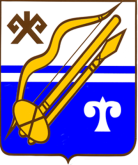 ГОРНО-АЛТАЙСК КАЛАНЫҤАДМИНИСТРАЦИЯЗЫПОСТАНОВЛЕНИЕJӦП№ п/пНаименование профессий (должностей)Размер оклада (должностного оклада), руб.Размер ежемесячной надбавки за сложность и напряженность, % от оклада (должностного оклада)Должности служащих:1.Директор6973120 – 1502.Начальник отдела6708120 – 1503.Главный бухгалтер6708120 – 1504.Экономист588790 – 1205.Сметчик588790 – 1206.Юрист588790 – 1207.Инженер по лесопользованию588790 – 1208.Инженер по техническому надзору I категории588790 – 1209.Инженер по техническому надзору II категории443960 – 90 10.Инженер по техническому надзору429560 – 90 11.Бухгалтер376560 – 90 12.Специалист429560 – 90 13.Программист376560 – 90 14.Делопроизводитель376560 – 90 15.Секретарь376560 – 90 16.Лесник429560 – 95 17.Смотритель туристско-рекреационного комплекса                      в урочище «Еланда»478160 – 95 18.Смотритель кладбища348560 – 95 Профессии рабочих:19.Водитель324260 – 125 20.Рабочая 319760 – 95 21.Сторож на кладбище319760 – 95 22.Сторож309660 – 95 23.Уборщица309660 – 95 